We Can! Book 1 Unit 4: How Old Are You?  1. Listen and number the words. Then copy. 2. Listen, choose, and write. 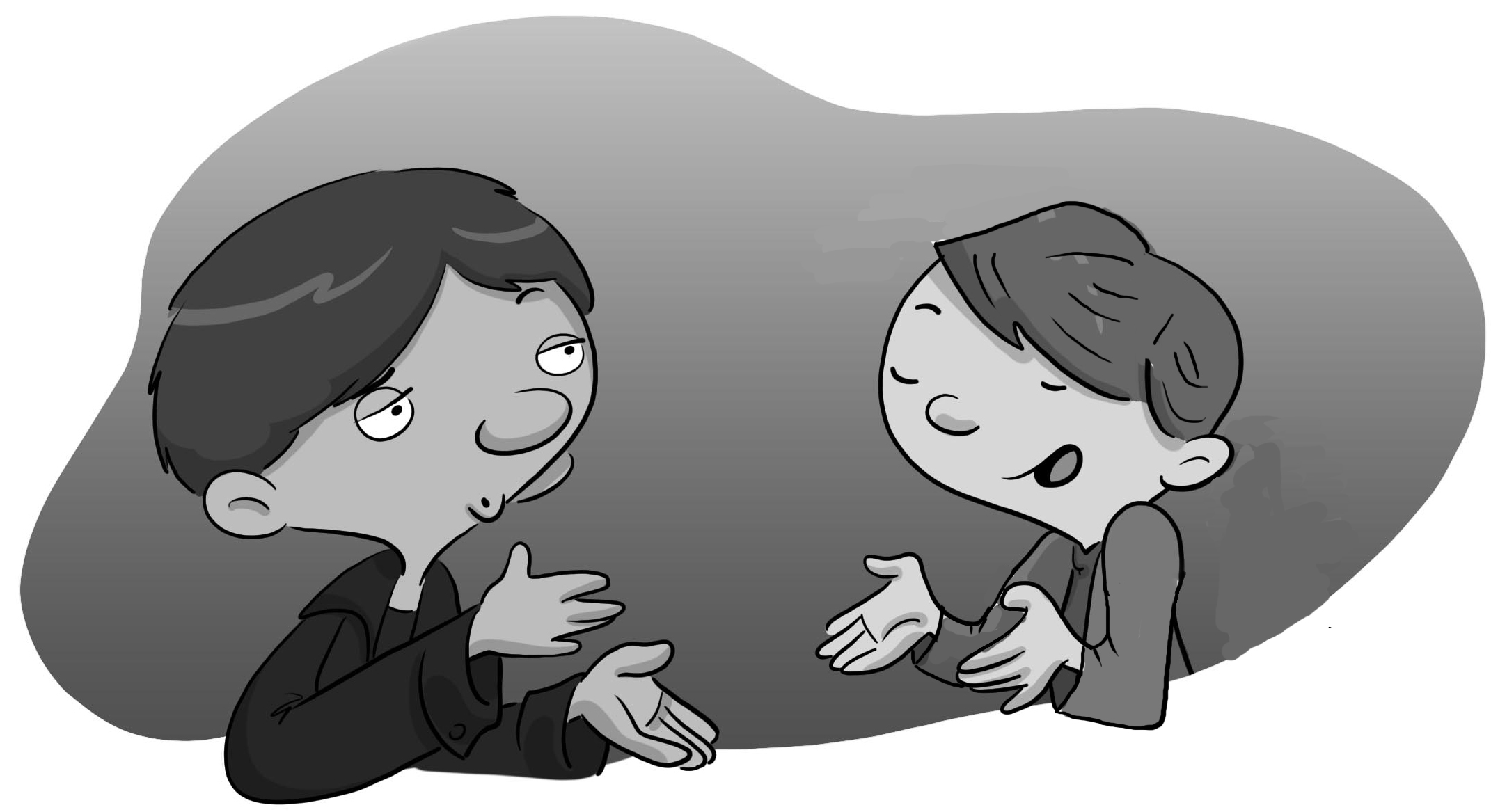    How     ten      you   _____ old are ____? I’m _______ years old. 3. Listen, number, and trace. 4. Listen and circle the right letter. Then write. __three__ six__ one__ nine__two__ four__ five__ eight__seven__ ten1.__ one ___2. __________3. __________ 4. __________5. __________6. __ six ___7. __________8. __________ 9. __________10. __________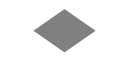 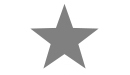 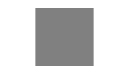 __ diamond__ star__ square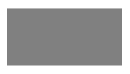 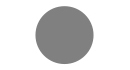 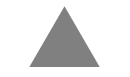 __rectangle__ circle __triangle1. 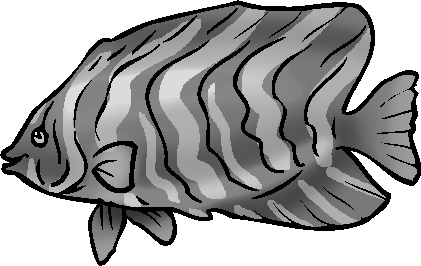    E   F    G    H    I   J __ ISH 2. 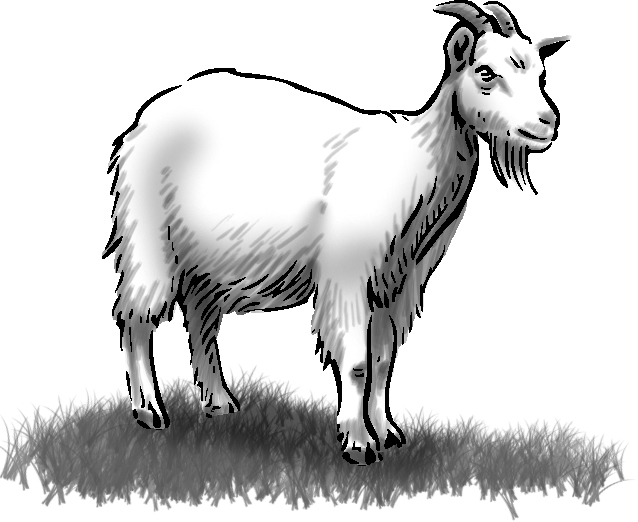    E   F    G    H    I   J   __ OAT3. 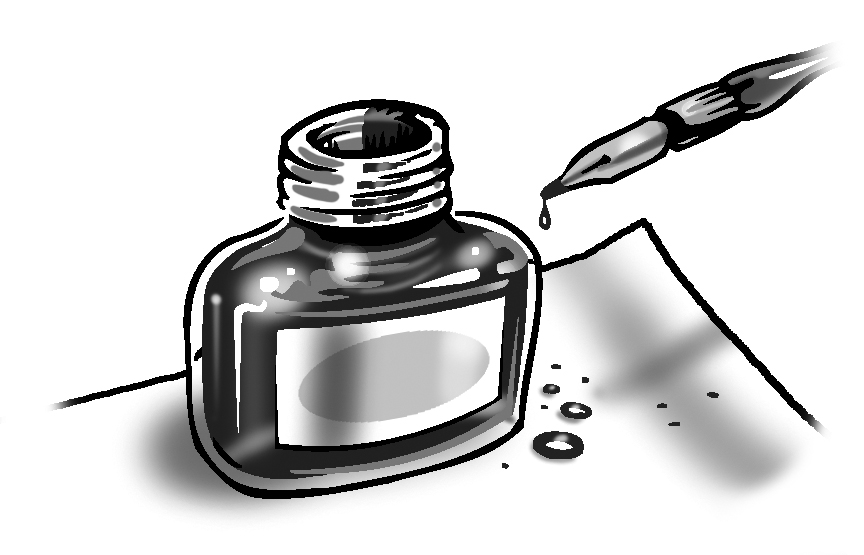     E   F    G    H    I   J    __ AT4. 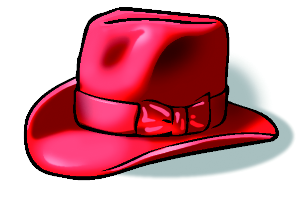     E   F    G    H    I   J   __ NK5. 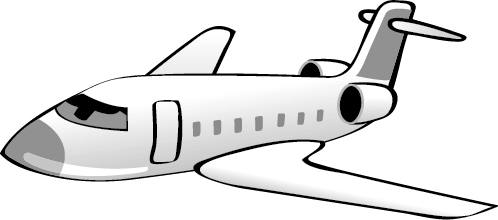     E   F    G    H    I   J   __ ET